Туристическая компания «Мобайл-Экспресс»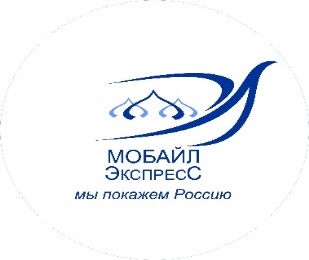 www.tur-mobile.rumobile-travel@yandex.ru 8-495-363-38-17+7-926-018-61-13 (WhatsApp, Telegram)«ПУТЬ ВОИНСКОЙ СЛАВЫ»Парк Патриот - Бородино - Можайск - Смоленск - Талашкино - Хмелита - ВязьмаАвтобусный тур3 дня / 2 ночипятница - воскресеньеДаты заездов на 2023 год: 03.02 ; 23.02 ; 24.03 ; 14.04 ; 29.04 ; 06.05 ; 26.05 ; 10.06 ; 23.06 ; 14.07 ; 28.07 ; 11.08 ; 25.08 ; 08.09 ; 22.09 ; 06.10 ; 20.10 ; 04.11 ; 24.11 ; 15.121 день — пятница
07:30 Сбор группы в Москве: станция метро “ВДНХ”, выход в город к ВВЦ, стоянка справа у гостиницы “Космос”, ул. Космонавтов
08:00 Отправление в крупнейший в России военно-патриотический парк-комплекс ВС Российской Федерации “Парк Патриот” (Кубинка). Самостоятельное посещение главного Храма Вооруженных России. Без экскурсии.
Трансфер в Бородино ( ~ 130 км). Путевая информация.
12:00 Транзитный обед в кафе в г. Можайск.
В Можайске посещение Собора Николая Чудотворца. В соборе находится резная икона Николы Можайского. Она сделана по подобию древней чудотворной, находящейся в Третьяковской галерее.
14:00 Экскурсия по Бородинскому музею-заповеднику: Горки, батарея Раевского, главный монумент героям Бородина, могила генерала П.И.Багратиона, высота Рубо, где художник-баталист Ф. А. Рубо сделал первоначальные эскизы к панораме «Бородинская битва», Шевардинский редут – передовое укрепление русской армии. В 100 м. юго-восточнее редута памятник погибшим наполеоновским воинам. Багратионовы флеши – место кровопролитного 3-х часового боя. Гостей музея-заповедника ждёт осмотр укреплений и памятников героям обороны флешей, посещение Спасо-Бородинского монастыря, основанного М.М.Тучковой, вдовой генерала А.А.Тучкова, погибшего на флешах, а также музейных экспозиций Спасо-Бородинского монастыря: «Военная галерея Бородинского поля», «Бородино в годы Великой Отечественной войны», Дом-музей игуменьи Марии.
Переезд в Смоленск ( ~ 260 км).
20:30 Размещение в отеле “Стандарт-отель” (резервные отели “Смоленскотель”, “Аврора”, “Премьер”, “Кристина А” и другие)
Ужин в ресторане города/кафе отеля (при покупке тура на полном пансионе)2 день – суббота
Завтрак в ресторане отеля.
09:30 Автобусно-пешеходная экскурсия по Смоленску, в программе которой:
– осмотр Смоленской крепостной стены, которую очень часто называют “Каменное ожерелье земли Смоленской”. Смоленская крепостная стена – одна из самых известных достопримечательностей города. В начале XVII века, после окончания ее строительства, длина внешнего периметра стены, усиленной 38 башнями, составляла 6,5 км. За свою многовековую историю крепость выдержала 4 осады и стала символическим подтверждением исторической миссии Смоленска как «Щита России». В современном виде крепость представляет собой девять фрагментов стены с 17 башнями, общей протяженностью 3,5 км. и формирует силуэт города. Самый протяженный участок крепости, на который можно свободно подняться и осмотреть город, расположен в восточной части города. С башни Орел открываются широкие панорамы пригородов и великолепные виды на крепостную стену и Соборный холм.
– Соборный холм – сердце города. В силуэте Смоленска холм легко угадывается – его венчает величественный пятиглавый Свято-Успенский кафедральный собор (XVIII в.), архитектурная доминанта приднепровской части города. Главным украшением храма является грандиозный пятиярусный резной золоченый иконостас, выполненный в стиле барокко. В соборе хранится чудотворный образ Смоленской Божьей Матери Одигитрии.
– Красивейшие парки города – парк «Блонье», «Лопатинский сад», которые хранят памятники героям 1812 года, монумент «Героическим защитникам Смоленска 4-5 августа 1812 года» с бронзовыми наполеоновскими пушками, Аллею памяти героев, памятники: В. И. Ленину, М. И. Глинке, Ф. С. Коню, М. И. Кутузову, М. А. Егорову, памятник А. Т. Твардовскому и его литературному герою Василию Теркину.
– Прогулка по набережной Днепра, которую построили к 1150-летию города.
13:30 Обед с дегустацией блюд смоленской кухни, а на десерт – вкуснейшие смоленские конфеКты!
Смоленские конфекты – это залитые сахаром фрукты. Еще двести лет назад каждый путешественник, посещая Смоленск, обязательно пробовал это лакомство. Свою известность и дальнейшее распространение Смоленские конфекты получили после одного из приездов в Смоленск Екатерины II.
После обеда отправление в Талашкино.
В восемнадцати километрах к югу от Смоленска находится бывшая усадьба Тенишевых – Талашкино. Здесь на рубеже XIX-XX вв. известная меценатка, коллекционер и художница Мария Клавдиевна Тенишева создала своеобразный художественный центр, получивший европейскую известность.
В Талашкино работали художники И.Е.Репин, М.А.Врубель, композитор И.Ф.Стравинский, здесь бывал Федор Шаляпин. Целый период в жизни Талашкино связан с именем Николая Рериха. До наших дней сохранилось одно из его лучших монументальных творений – великолепная мозаика «Спас Нерукотворный», выполненная художником над порталом церкви св. Духа.
В здании бывшей сельскохозяйственной школы вниманию посетителей представлена экспозиция, посвященная школе для крестьянских детей, открытой княгиней М.К.Тенишевой в 1894 году.
В программе: Сельскохозяйственная школа княгини М.К. Тенишевой, Храм Святого Духа.
Возвращение в Смоленск.
Ужин в ресторане города/кафе отеля (при покупке тура на полном пансионе)3 день – воскресенье
Завтрак в ресторане отеля.
Освобождение номеров.
09:00 Отправление в Вяземский р-он, с. Хмелита, филиал музея-заповедника «Усадьба Богородицкое»
Экскурсия по усадьбе Богородицкое. Северо-западнее Вязьмы в 16-ти км находится село Богородицкое – одно из мест жестокого противостояния советских и немецко-фашистских войск в октябре 1941 года, оно стало одним из символов трагических событий начала Московской битвы. На высоком холме установлена стела в честь воинов 2-й дивизии народного ополчения г. Москвы и 200-го отдельного артдивизиона Балтийского флота, с 2004 года открыт Военный мемориал памяти воинов Западного и Резервного фронтов «Богородицкое поле».
Переезд в Вязьму ( ~ 170 км).
Обед в кафе города Вязьма.
Обзорная экскурсия по городу Вязьма “Легенды и были Вяземской земли”.
К западу от Москвы расположился древний русский город Вязьма, первое упоминание о котором относится еще к 1239 году. За свою историю город не единожды вставал на защиту Русского государства: и в бесчисленных сражениях с Литовским Княжеством и Речью Посполитой, и войне с Великой армией Наполеона, и в ожесточенной борьбе против немецко-фашистских захватчиков. В память о прошлых военных страницах истории города в Вязьме установлено множество памятников и мемориалов. Любителей необычных архитектурных сооружений в Вязьме ждут сюрпризы: тень М.Булгакова, памятник паровозу Эш-4290 или, например, памятник лаптю!
Во время экскурсии по Вязьме можно осмотреть Свято-Троицкий собор и Иоанно-Предтеченский женский монастырь, на территории которого находится один из шедевров каменного зодчества – трехшатровая церковь Одигитрии XVII века. С холма, на котором расположена церковь, открывается живописный вид на город и реку Вязьма.
Отправление домой
21:00 Ориентировочное время прибытия в Москву: ст.м. “ВДНХ”В стоимость тура включено:
Проживание
Питание согласно выбранному варианту
Экскурсионное обслуживание по программе
Услуги местных гидов и входные билеты в музеи
Услуги сопровождающего гида
Транспортное обслуживание по программеПримечание
Все пассажиры в туристическом автобусе обязаны иметь при себе удостоверение личности (паспорт, дети до 14 лет – свидетельство о рождении)
Время прибытия в Москву является ориентировочным и не может считаться обязательным пунктом программы.
Туроператор оставляет за собой право вносить изменения в экскурсионную программу в зависимости от объективных обстоятельств с сохранением объема и качества. Возможна замена некоторых экскурсий на равноценные. А также производить замену гостиницы той же категории или выше.
Туроператор не имеет возможности влиять на задержки, связанные с пробками на дорогах, действиями и мероприятиями государственных органов, в том числе органов ГИБДД, дорожными работами, а так же на любые другие задержки, находящиеся вне разумного контроля туроператора
При количестве туристов в группе менее 20 человек может предоставляться микроавтобус иномарка туристического класса.
Данная программа рекомендуется для детей от 6 лет.
Расчетный час в гостиницах: заселение в 14.00, выезд до 12.00
Заселение в гостиницу несовершеннолетних граждан, не достигших 14-летнего возраста, осуществляется на основании документов, удостоверяющих личность находящихся вместе с ними родителей (усыновителей, опекунов), сопровождающего лица (лиц), при условии предоставления таким сопровождающим лицом (лицами) согласия законных представителей (одного из них), а также свидетельств о рождении этих несовершеннолетних.
Заселение в гостиницу несовершеннолетних граждан, достигших 14-летнего возраста, в отсутствие нахождения рядом с ними законных представителей осуществляется на основании документов, удостоверяющих личность этих несовершеннолетних, при условии предоставления согласия законных представителей (одного из них).